TERMS OF REFERENCE FOR CONSULTANCY SERVICES TO CARRY OUT TERMINAL EVALUATION FOR ADAPT PLAN PROJECT(Formatted to be entered in UNDP Jobs website)BASIC CONTRACT INFORMATIONINTRODUCTION This is the Terms of Reference (ToR) for the UNDP-GEF Terminal Evaluation (TE) of the full -sized project titled Implementing urgent adaptation priorities through strengthened decentralised and national development plans-ADAPT PLAN (PIMS#4958). The project is implemented by the Government of Malawi, through the Ministry of Natural Resources Energy and Mining with support from Global Environment Facility (GEF)-Least Developed Countries Fund (LDCF) and United Nation Development Programme (UNDP). This ToR sets out the expectations for this TE. The essentials of the project to be evaluated are as follows: OBJECTIVE AND SCOPEThe project was designed to:  Respond to barriers to the effective implementation of the policy and mainstreaming of adaptation into development planning.To establish and then demonstrate the institutional framework required to mainstream adaptation into development planning at national and local levels, beginning with 3 line ministries (Agriculture, Water and Forestry) and 3 case study districts (Nkhata Bay, Ntcheu and Zomba).  To establish adaptation indicators that will be used by the appropriate parties at local and national level to determine the level of finances to be allocated to planned activities, thereby incentivizing active incorporation of adaptation and climate proofing and enabling implementation of MGDSII/III. Project goals are realized through three (3) interlinked components that address barriers to the effective implementation of the policy and mainstreaming of adaptation into development planning, which are:Outcome 1: Strengthened awareness and ownership of adaptation and climate risk reduction processes at local levelOutcome 2: Diversified and strengthened livelihoods for vulnerable people in target areasOutcome 3: Mainstreamed adaptation in broader development frameworks at country level and in targeted vulnerable areasThe TE will be conducted according to the guidance, rules and procedures established by UNDP and GEF as reflected in the UNDP Evaluation Guidance for GEF Financed Projects. The objectives of the evaluation are to assess the achievement of project results, and to draw lessons that can both improve the sustainability of benefits from this project, and aid in the overall enhancement of UNDP programming.     EVALUATION APPROACH AND METHODAn overall approach and method for conducting project terminal evaluations of UNDP supported GEF financed projects has developed over time. The evaluator is expected to frame the evaluation effort using the criteria of relevance, effectiveness, efficiency, sustainability, and impact, as defined and explained in the UNDP Guidance for Conducting Terminal Evaluations of  UNDP-supported, GEF-financed Projects. A set of questions covering each of these criteria have been drafted and are included with the guidance (Annex C). The evaluator is expected to amend, complete and submit this matrix as part of an evaluation inception report, and shall include it as an annex to the final report. The evaluation must provide evidence‐based information that is credible, reliable and useful. The evaluator is expected to follow a participatory and consultative approach ensuring close engagement with government counterparts, in particular the GEF operational focal point, UNDP Country Office, project team, UNDP GEF Technical Adviser based in the region and key stakeholders. The evaluator is expected to conduct a field mission to Nkhatabay, Ntcheu and Zomba district councils, including the project hotspot sites in the 3 districts. Interviews will be held with stakeholder organizations and individuals.The evaluator will review all relevant sources of information, such as the project document, project reports – including Annual Progress Reports (APR) and Project Implementation Reports (PIR), Community Based Adaptation (CBA) interventions reports, project budget revisions, midterm review, quarterly progress reports, project tracking tools, project files, national strategic and legal documents, technical studies and any other material that the evaluator considers useful for this evidence-based assessment. The project team will share a list of documents with the evaluator for review.EVALUATION CRITERIA & RATINGSAn assessment of project performance will be carried out, based against expectations set out in the Project Logical Framework/Results, which provides performance and impact indicators for project implementation along with their corresponding means of verification. The evaluation will at a minimum cover the criteria of: relevance, effectiveness, efficiency, sustainability and impact. Ratings must be provided on the following performance criteria. The completed table must be included in the evaluation executive summary. The obligatory rating scales are included in the guidance note (Annex D).PROJECT FINANCE /COFINANCEThe Evaluation will assess the key financial aspects of the project, including the extent of co-financing planned and realized. Project cost and funding data will be required, including annual expenditures. Variances between planned and actual expenditures will need to be assessed and explained. Results from recent financial audits, as available, should be taken into consideration. The evaluator(s) will receive assistance from the Country Office (CO) and Project Team to obtain financial data in order to complete the co-financing table, which will be included in the terminal evaluation report.  MAINSTREAMING UNDP supported GEF financed projects are key components in UNDP country programming, as well as regional and global programmes. The evaluation will assess the extent to which the project was successfully mainstreamed with other UNDP priorities, including poverty alleviation, improved governance, the prevention and recovery from natural disasters, and gender. In addition, the evaluation will be included in the country office evaluation plan.IMPACTThe evaluators will assess the extent to which the project is achieving impacts or progressing towards the achievement of impacts. Key findings that should be brought out in the evaluations include whether the project has demonstrated: a) verifiable improvements in ecological status, b) verifiable reductions in stress on ecological systems, or c) demonstrated progress towards these impact achievements.CONCLUSIONS, RECOMMENDATIONS & LESSONSThe evaluation report must include a chapter providing a set of conclusions, recommendations and lessons.  IMPLEMENTATION ARRANGEMENTS  The principal responsibility for managing this evaluation resides with the UNDP CO in Malawi. The UNDP CO will contract the evaluators (1 International Consultant and 1 National Consultant) and ensure the timely provision of per diems and travel arrangements within the country for the evaluators. The Project Team will be responsible for liaising with the evaluators to set up stakeholder interviews, arrange field visits, coordinate with the Government etc.EVALUATION TIMEFRAMEThe total duration of the assignment for National Consultant will be 19 days according to the following plan:EVALUATION DELIVERABLESThe National Consultant is expected to deliver the following: *When submitting the final evaluation report, the evaluator is required also to provide an 'audit trail', detailing how all received comments have (and have not) been addressed in the final evaluation report. REQUIREMENTS FOR NATIONAL CONSULTANTUnder this assignment, there will be two evaluators and the National Consultant will work closely with the International Consultant. The consultant shall have prior experience in evaluating similar projects. Experience with GEF financed projects is an advantage. The National Consultant will support the International Consultant who will have the overall responsibility for the conduct of the evaluation exercise as well as quality and timely submission of reports (inception, draft, final etc). The International Consultant will be accountable to UNDP for the delivery results on this assignment. The evaluator selected should not have participated in the project preparation and/or implementation and should not have conflict of interest with project related activities.Academic Qualifications and experience requirements for National Consultant:•	Minimum five  (5) years of relevant professional experience in conducting evaluations of development programmes and projects supported by the UN or other similar international organizations;•	Experience in evaluations in environment and natural resources•	Minimum five (5) years of work experience in climate change adaptation; •	Demonstrated understanding of issues related to gender and climate change vulnerability and adaptation; experience in gender sensitive evaluation and analysis; •	A Master’s degree in Climate Change, Natural Resource Management, Agriculture, Geography, Environment, Social Sciences, Development Studies, or other closely related field;•	Fluency in local languages of Malawi is requiredEVALUATOR ETHICSEvaluation consultants will be held to the highest ethical standards and are required to sign a Code of Conduct upon acceptance of the assignment. UNDP evaluations are conducted in accordance with the principles outlined in the UNEG 'Ethical Guidelines for Evaluations'. PAYMENT MODALITIES AND SPECIFICATIONSAPPLICATION PROCESSLetter of Confirmation of Interest and Availability using the template provided by UNDP;CV including at least 3 references and a Personal History Form (P11 form);Brief description of approach to work/technical proposal of why the individual considers him/herself as the most suitable for the assignment, and a proposed methodology on how they will approach and complete the assignment; (max 1 page)Financial Proposal that indicates the all-inclusive fixed total contract price and all other travel related costs (such as flight ticket, per diem, etc), supported by a breakdown of costs, as per template attached to the Letter of Confirmation of Interest template.  If an applicant is employed by an organization/company/institution, and he/she expects his/her employer to charge a management fee in the process of releasing him/her to UNDP under Reimbursable Loan Agreement (RLA), the applicant must indicate at this point, and ensure that all such costs are duly incorporated in the financial proposal submitted to UNDP.  Travel: All envisaged travel costs must be included in the financial proposal. UNDP does not accept travel costs exceeding those of an economy class ticket. Should the International Consultant wish to travel on a higher class he/she should do so using their own resources. In the case of unforeseeable travel, payment of travel costs including tickets, lodging and terminal expenses will be agreed upon, between the respective business unit and Individual Consultant, prior to travel and will be reimbursedAll application materials should be submitted in English by email to procurement.mw@undp.org  by 6th September, 2019. Please include “ADAPT PLAN UNDP-GEF Terminal Evaluation 2019” in the subject line of the email. The UNDP will not accept proposals via printed hardcopy. CRITERIA FOR EVALUATION OF PROPOSAL:  Only those applications which are responsive and compliant will be evaluated.  Offers will be evaluated according to the Combined Scoring method – where the educational background and experience on similar assignments will be weighted at 70% and the price proposal will weigh as 30% of the total scoring.  The applicant receiving the Highest Combined Score that has also accepted UNDP’s General Terms and Conditions will be awarded the contract. UNDP applies a fair and transparent selection process that will take into account the competencies/ skills of the applicants as well as their financial proposals. Qualified women and members of social minorities are encouraged to apply.Annex A: Project Logical FrameworkAnnex B: List of Documents to be reviewed by the evaluatorsProject Identification Form (PIF)CEO Endorsement requestProject Document Minutes of Inception workshopProject annual workplans and periodic reportsProject mid-term evaluation and other relevant evaluations and assessmentsProject best practice documentsList and contact details of project staff, key project stakeholders including project boards and other partners 9.	Project sites, highlighting suggested visits10. 	Annual Project Implementation Reports (PIR)11. 	Project Tracking tools12. 	Financial Data[Audit reports]13. 	UNDP Development Assistant Framework (UNDAF)14.	UNDP Monitoring and Evaluation Frameworks15. 	UNDP Country Programme Document (CPD)16.	GEF focal area strategic program objectivesAnnex C: Evaluation QuestionsThis is a generic list, to be further detailed with more specific questions by CO and UNDP GEF Technical Adviser based on the particulars of the project.Annex D: Rating ScalesAnnex E: Evaluation Consultant Code of Conduct and Agreement FormEvaluators:Must present information that is complete and fair in its assessment of strengths and weaknesses so that decisions or actions taken are well founded.  Must disclose the full set of evaluation findings along with information on their limitations and have this accessible to all affected by the evaluation with expressed legal rights to receive results. Should protect the anonymity and confidentiality of individual informants. They should provide maximum notice, minimize demands on time, and respect people’s right not to engage. Evaluators must respect people’s right to provide information in confidence, and must ensure that sensitive information cannot be traced to its source. Evaluators are not expected to evaluate individuals, and must balance an evaluation of management functions with this general principle.Sometimes uncover evidence of wrongdoing while conducting evaluations. Such cases must be reported discreetly to the appropriate investigative body. Evaluators should consult with other relevant oversight entities when there is any doubt about if and how issues should be reported. Should be sensitive to beliefs, manners and customs and act with integrity and honesty in their relations with all stakeholders. In line with the UN Universal Declaration of Human Rights, evaluators must be sensitive to and address issues of discrimination and gender equality. They should avoid offending the dignity and self-respect of those persons with whom they come in contact in the course of the evaluation. Knowing that evaluation might negatively affect the interests of some stakeholders, evaluators should conduct the evaluation and communicate its purpose and results in a way that clearly respects the stakeholders’ dignity and self-worth. Are responsible for their performance and their product(s). They are responsible for the clear, accurate and fair written and/or oral presentation of study imitations, findings and recommendations. Should reflect sound accounting procedures and be prudent in using the resources of the evaluation.Evaluation Consultant Agreement FormAgreement to abide by the Code of Conduct for Evaluation in the UN System Name of Consultant: __     _________________________________________________ Name of Consultancy Organization (where relevant): ________________________ I confirm that I have received and understood and will abide by the United Nations Code of Conduct for Evaluation. Signed at place on dateSignature: ________________________________________Annex F: Evaluation Report OutlineAnnex G: Evaluation Report Clearance Form(to be completed by CO and UNDP GEF Technical Adviser based in the region and included in the final document)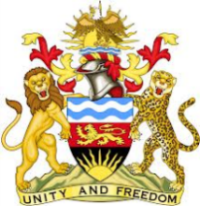 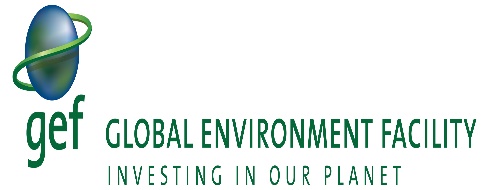 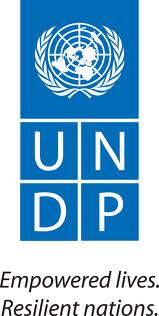 Location:                                  Malawi Application Deadline:             6th September, 2019Category:                                  Energy and EnvironmentType of Contract:                    Individual ContractAssignment Type:                    National Consultant	Reports to:                                UNDP Malawi, RSG Portfolio Manager Duty Station:                            LilongweLanguages Required:               EnglishStarting Date:                            22 September 2019Duration of Initial Contract:     22nd September 2019 – 31st October 2019Expected Duration of Assignment: 19 working days Project titleImplementing urgent adaptation priorities through strengthened decentralised and national development plans-ADAPT PLANImplementing urgent adaptation priorities through strengthened decentralised and national development plans-ADAPT PLANImplementing urgent adaptation priorities through strengthened decentralised and national development plans-ADAPT PLANImplementing urgent adaptation priorities through strengthened decentralised and national development plans-ADAPT PLANGEF Project ID: 5015at endorsement (Million US$)at completion (Million US$)UNDP Project ID & (PIMS#)Project ID 00090986PIMS# 4958GEF financing: $4,500,000-Country:Malawi IA/EA own:-Region:Africa Government:$4,161,341 in kind Focal Area:Climate Change Other: UNDP--Operational Program Prodoc signature (date project begun)Prodoc signature (date project begun)19 Dec 2014Executing AgencyMinistry of Natural Resources, Energy and EnvironmentOperational) Closing Date:31 Dec 2019Actual: 31 Dec 2019Evaluation Ratings:Evaluation Ratings:Evaluation Ratings:Evaluation Ratings:1. Monitoring and Evaluationrating2. IA& EA ExecutionratingM&E design at entryQuality of UNDP ImplementationM&E Plan ImplementationQuality of Execution - Executing Agency Overall quality of M&EOverall quality of Implementation / Execution3. Assessment of Outcomes rating4. SustainabilityratingRelevance Financial resources:EffectivenessSocio-political:Efficiency Institutional framework and governance:Overall Project Outcome RatingEnvironmental:Overall likelihood of sustainability:Co-financing(type/source)UNDP own financing (mill. US$)UNDP own financing (mill. US$)Government(mill. US$)Government(mill. US$)Partner Agency(mill. US$)Partner Agency(mill. US$)Total(mill. US$)Total(mill. US$)Co-financing(type/source)PlannedActual PlannedActualPlannedActualActualActualGrants Loans/Concessions In-kind supportOtherTotalsActivityTimingCompletion DateStarting Date22nd September 2019Preparation3 days 26th September 2019Evaluation Mission10 days 10th October 2019Draft Evaluation Report5 days 24th October 2019Final Report1 day 30th October 2019 Deliverable Content Timing Responsibilities Inception ReportDrafting of Inception Report, support in arranging logistics and liaising with local stakeholdersNo later than 2 weeks before the evaluation mission. National Consultant submits to International ConsultantPresentationRecordings and findings from the field mission and stakeholder meetings, including translation where necessary, drafting of Draft Final ReportWithin 3 weeks of the evaluation missionNational Consultant submits to International ConsultantDraft Final Report Support in revising the final report Within 1 week of receiving UNDP comments on draft National Consultant submits to International ConsultantFinal Report*Drafting of Inception Report, support in arranging logistics and liaising with local stakeholdersNo later than 2 weeks before the evaluation mission. National Consultant submits to International Consultant%Milestone 10%Upon approval of the final TE Inception Report 40%Following submission and approval of the 1st draft terminal evaluation report50%Following submission and approval (UNDP-CO and UNDP RTA) of the final terminal evaluation report Selection CriteriaMax PointsQualifications and Methodology70%Minimum five (5) years of relevant professional experience in conducting evaluations of development programmes and projects supported by the UN or other similar international organizations15Experience in conducting evaluations in environment and natural resources sector15Minimum five (5) years of work experience in climate change adaptation10Demonstrated understanding of issues related to gender and climate change vulnerability and adaptation; experience in gender sensitive evaluation and analysis10A Master’s degree in Climate Change, Natural Resource Management, Agriculture, Geography, Environment, Social Sciences, Development Studies, or other closely related field10Fluency in local languages of Malawi10Technical proposal/approach to work15Interview15Financial Proposal30%TOTAL100%This project will contribute to achieving the following Country Programme Outcome as defined in the UNDAF Action Plan: UNDAF Outcome 1.3 - Targeted population in selected districts benefit from effective management of environment, natural resources, climate change and disaster risk by 2016.This project will contribute to achieving the following Country Programme Outcome as defined in the UNDAF Action Plan: UNDAF Outcome 1.3 - Targeted population in selected districts benefit from effective management of environment, natural resources, climate change and disaster risk by 2016.This project will contribute to achieving the following Country Programme Outcome as defined in the UNDAF Action Plan: UNDAF Outcome 1.3 - Targeted population in selected districts benefit from effective management of environment, natural resources, climate change and disaster risk by 2016.This project will contribute to achieving the following Country Programme Outcome as defined in the UNDAF Action Plan: UNDAF Outcome 1.3 - Targeted population in selected districts benefit from effective management of environment, natural resources, climate change and disaster risk by 2016.This project will contribute to achieving the following Country Programme Outcome as defined in the UNDAF Action Plan: UNDAF Outcome 1.3 - Targeted population in selected districts benefit from effective management of environment, natural resources, climate change and disaster risk by 2016.This project will contribute to achieving the following Country Programme Outcome as defined in the UNDAF Action Plan: UNDAF Outcome 1.3 - Targeted population in selected districts benefit from effective management of environment, natural resources, climate change and disaster risk by 2016.Country Programme Outcome Indicators:CP/UNDAF Outcome Indicator 1 - Proportion of land covered by forest (Baseline36.2%; Target 32%).Country Programme Outcome Indicators:CP/UNDAF Outcome Indicator 1 - Proportion of land covered by forest (Baseline36.2%; Target 32%).Country Programme Outcome Indicators:CP/UNDAF Outcome Indicator 1 - Proportion of land covered by forest (Baseline36.2%; Target 32%).Country Programme Outcome Indicators:CP/UNDAF Outcome Indicator 1 - Proportion of land covered by forest (Baseline36.2%; Target 32%).Country Programme Outcome Indicators:CP/UNDAF Outcome Indicator 1 - Proportion of land covered by forest (Baseline36.2%; Target 32%).Country Programme Outcome Indicators:CP/UNDAF Outcome Indicator 1 - Proportion of land covered by forest (Baseline36.2%; Target 32%).Primary applicable Key Environment and Sustainable Development Key Result Area3. Promote climate change adaptationPrimary applicable Key Environment and Sustainable Development Key Result Area3. Promote climate change adaptationPrimary applicable Key Environment and Sustainable Development Key Result Area3. Promote climate change adaptationPrimary applicable Key Environment and Sustainable Development Key Result Area3. Promote climate change adaptationPrimary applicable Key Environment and Sustainable Development Key Result Area3. Promote climate change adaptationPrimary applicable Key Environment and Sustainable Development Key Result Area3. Promote climate change adaptationApplicable SOF (e.g. GEF) Strategic Objective and Program:Objective 1 - Reduce vulnerability to the adverse impacts of climate change, including variability, at local, national, regional and global levelObjective 2 – Increase adaptive capacity to respond to the impacts of climate change, including variability, at local, national, regional and global levelApplicable SOF (e.g. GEF) Strategic Objective and Program:Objective 1 - Reduce vulnerability to the adverse impacts of climate change, including variability, at local, national, regional and global levelObjective 2 – Increase adaptive capacity to respond to the impacts of climate change, including variability, at local, national, regional and global levelApplicable SOF (e.g. GEF) Strategic Objective and Program:Objective 1 - Reduce vulnerability to the adverse impacts of climate change, including variability, at local, national, regional and global levelObjective 2 – Increase adaptive capacity to respond to the impacts of climate change, including variability, at local, national, regional and global levelApplicable SOF (e.g. GEF) Strategic Objective and Program:Objective 1 - Reduce vulnerability to the adverse impacts of climate change, including variability, at local, national, regional and global levelObjective 2 – Increase adaptive capacity to respond to the impacts of climate change, including variability, at local, national, regional and global levelApplicable SOF (e.g. GEF) Strategic Objective and Program:Objective 1 - Reduce vulnerability to the adverse impacts of climate change, including variability, at local, national, regional and global levelObjective 2 – Increase adaptive capacity to respond to the impacts of climate change, including variability, at local, national, regional and global levelApplicable SOF (e.g. GEF) Strategic Objective and Program:Objective 1 - Reduce vulnerability to the adverse impacts of climate change, including variability, at local, national, regional and global levelObjective 2 – Increase adaptive capacity to respond to the impacts of climate change, including variability, at local, national, regional and global levelApplicable SOF (e.g. GEF) Expected outcomesOutcome 2.2: Strengthened adaptive capacity to reduce risks to climate-induced economic losses Applicable SOF (e.g. GEF) Expected outcomesOutcome 2.2: Strengthened adaptive capacity to reduce risks to climate-induced economic losses Applicable SOF (e.g. GEF) Expected outcomesOutcome 2.2: Strengthened adaptive capacity to reduce risks to climate-induced economic losses Applicable SOF (e.g. GEF) Expected outcomesOutcome 2.2: Strengthened adaptive capacity to reduce risks to climate-induced economic losses Applicable SOF (e.g. GEF) Expected outcomesOutcome 2.2: Strengthened adaptive capacity to reduce risks to climate-induced economic losses Applicable SOF (e.g. GEF) Expected outcomesOutcome 2.2: Strengthened adaptive capacity to reduce risks to climate-induced economic losses Outcome 2.3: Strengthened awareness and ownership of adaptation and climate risk reduction processes at local level AndOutcome 1.2: Reduced vulnerability to climate change in development sectorsAndOutcome 1.3: Diversified and strengthened livelihoods and sources of income for vulnerable people in targeted areas Outcome 1.1: Mainstreamed adaptation in broader development frameworks at country level and in targeted vulnerable areas Outcome 2.3: Strengthened awareness and ownership of adaptation and climate risk reduction processes at local level AndOutcome 1.2: Reduced vulnerability to climate change in development sectorsAndOutcome 1.3: Diversified and strengthened livelihoods and sources of income for vulnerable people in targeted areas Outcome 1.1: Mainstreamed adaptation in broader development frameworks at country level and in targeted vulnerable areas Outcome 2.3: Strengthened awareness and ownership of adaptation and climate risk reduction processes at local level AndOutcome 1.2: Reduced vulnerability to climate change in development sectorsAndOutcome 1.3: Diversified and strengthened livelihoods and sources of income for vulnerable people in targeted areas Outcome 1.1: Mainstreamed adaptation in broader development frameworks at country level and in targeted vulnerable areas Outcome 2.3: Strengthened awareness and ownership of adaptation and climate risk reduction processes at local level AndOutcome 1.2: Reduced vulnerability to climate change in development sectorsAndOutcome 1.3: Diversified and strengthened livelihoods and sources of income for vulnerable people in targeted areas Outcome 1.1: Mainstreamed adaptation in broader development frameworks at country level and in targeted vulnerable areas Outcome 2.3: Strengthened awareness and ownership of adaptation and climate risk reduction processes at local level AndOutcome 1.2: Reduced vulnerability to climate change in development sectorsAndOutcome 1.3: Diversified and strengthened livelihoods and sources of income for vulnerable people in targeted areas Outcome 1.1: Mainstreamed adaptation in broader development frameworks at country level and in targeted vulnerable areas Outcome 2.3: Strengthened awareness and ownership of adaptation and climate risk reduction processes at local level AndOutcome 1.2: Reduced vulnerability to climate change in development sectorsAndOutcome 1.3: Diversified and strengthened livelihoods and sources of income for vulnerable people in targeted areas Outcome 1.1: Mainstreamed adaptation in broader development frameworks at country level and in targeted vulnerable areas IndicatorBaselineTargets End of ProjectSource of verificationRisks and AssumptionsProject ObjectiveTo strengthen consideration of climate change adaptation needs in decentralised and national development plans.Adaptation actions implemented in national/sub-regional development frameworks (Outcome 1.1 and  2.2, AMAT 2.2.1)Communities are highly vulnerable to climate change and adaptive capacity is not supported within the development planning framework at national or local levelDevelopment frameworks that include specific budgets for adaptation actions  - 3 ministries and 3 DDPsSpending plans in three ministries and the three DDPs.Risks:Problems related to involvement and co-operation of stakeholdersConflicts among stakeholders as regards roles in the project. Poor co-ordination among implementing and Responsible PartiesLack of commitment from target communities.Climate hazards disrupting tangible adaptation activitiesExtraneous factors, such as political change, disrupting institutional frameworkAssumptions:National and local authorities whose involvement is essential remain keen and committed to active participationMinistries want to collaborate on the project for enhanced socio economic development;Other projects and programmes do not displace interest and willingness to collaborate on the project;Local communities see value in the project and actively engage in the identification and implementation of adaptation measuresOutcome 1Strengthened awareness and ownership of adaptation and climate risk reduction processes at local levelStakeholder-driven adaptations are specified and budgeted within District Development Plans and Village Actions Plans Plans (Outcome 2.3 AMAT 2.3.1)Number and type of targeted institution with increased adaptive capacity to minimise exposure to climate variability. . (Outcome 2.3 AMAT 2.3.1.1)Adaptation does not feature in appropriate development frameworks and thus is not owned by the populationAt least 3 DDPs and 3 Village Action PlansDistrict Development Plans for Nkhata Bay, Ntcheu and Zomba; Village Actions Plans for targeted communities in each district; qualitative interviews with custodians of development frameworks and relevant community members60 District and Sub-District officers in each of the 3 Districts (180 in total) trained on adaptation technical themes.Risks:Problems related to involvement and co-operation of stakeholders (including turnover of staff and loss of staff who actively embrace the project)Conflicts among stakeholders as regards roles in the project. Lack of commitment from target communities.Extraneous factors, such as political change, disrupting institutional framework (for example further changes to the decentralisation framework)Assumptions:District Executive Committees and Village Development Committees whose involvement is essential remain keen and committed to active participationOther projects and programmes do not displace interest and willingness to collaborate on the project;Local communities see value in the project and actively engage in the Village Action Plan development processOutcome 2Diversified and strengthened livelihoods and sources of income for vulnerable people in target areas.Livelihoods of 5,800 people strengthened and made climate-resilient following training in, and tangible support for, risk-resilient livelihood activities according to their particular geographical locations (Outcome 1.2 and 1.3 AMAT 1.2.10 and 1.3.1.1)Relevant risk information disseminated to stakeholders (Outcome 2.3 AMAT 2.3.1.1)Indicator score = 1Climate risk information (1 day through to seasonal forecasts) exists and is communicated at national level but rarely makes it through to local levelIndicator score = 3Risk reduction and awareness activities implemented for 5800 households in Nkhata Bay, Ntcheu and Zomba:agricultural diversification, sustainable forest management, erosion control/sustainable land and water management,resilient livelihoods70% of the 5,800 households regularly receiving climate risk informationEnd of project evaluation survey with project beneficiariesEnd of project evaluation survey with project beneficiariesRisks:Problems related to involvement and co-operation of stakeholders (Village leaders and community members)Staff change among key positions at district level (impeding effective coordination with Village Development Committees)Conflicts among stakeholders as regards roles in the project. Lack of commitment from communities in their chosen resilient livelihood activitiesClimate hazards disrupting tangible adaptation activitiesPoor co-ordination between DCCMS and the Ministry of AgricultureDifficulties for the project manager in coordinating the improved communication of climate informationAssumptions:Local government staff collaborates effectively to implement resilient livelihood activities.Other projects and programmes do not displace interest and willingness to collaborate on the project;Local communities see value in the project and actively engage in the identification and implementation of resilient livelihoodsMet Services and the Ministry of Agriculture play a proactive role in translating and then communicating climate information down to local levelOutcome 3Mainstreamed adaptation in broader development frameworks at country level and in targeted vulnerable areasNumber of development frameworks and sector strategies that include budget allocation targets for adaptation (Outcome 1.1 AMAT 1.1.1 and 1.1.1.1)Number and type of targeted institution with increased adaptive capacity to minimise exposure to climate variability. (Outcome 1.1 AMAT 1.1.1 and 1.1.1.1)Within the three priority sectors (forestry, water and agriculture) adaptation is, to varying degrees, hinted at but not explicitly or comprehensively addressed, and nor are effective budgets allocated3 sector strategies/ for water, forestry and agriculture and appropriately budgeted adaptation measuresWater sector strategy, forestry sector working group strategy, agriculture SWAp documents and Ministry of Finance disbursement records60 Sector officers in ministries of agriculture, water and forestry trained on CCA technical themes.Risks:Problems related to involvement and co-operation of sector staffConflicts among stakeholders as regards roles in the project. The Ministry of Finance does not release funds as anticipatedTurnover of key staff may impede progressPolitical change (e.g. ministry restructuring or other institutional change) may affect the decision-making processAssumptions:Sector stakeholders see the value of incorporating adaptation and are willing to work to do soOther projects and programmes do not displace interest and willingness to collaborate on the project;The Ministry of Economic Planning and Development and Ministry of Finance undertake their supporting rolesThere is no significant delay from a change to how each sector undertakes its development planning and budgeting (e.g. one may switch from a sector working group to SWAp, which would require a likely overhaul and therefore take the team’s time before adaptation could be included)Evaluative Criteria QuestionsEvaluative Criteria QuestionsIndicatorsSourcesMethodologyRelevance: How does the project relate to the main objectives of the GEF focal area, and to the environment and development priorities at the local, regional and national levels? Relevance: How does the project relate to the main objectives of the GEF focal area, and to the environment and development priorities at the local, regional and national levels? Relevance: How does the project relate to the main objectives of the GEF focal area, and to the environment and development priorities at the local, regional and national levels? Relevance: How does the project relate to the main objectives of the GEF focal area, and to the environment and development priorities at the local, regional and national levels? Relevance: How does the project relate to the main objectives of the GEF focal area, and to the environment and development priorities at the local, regional and national levels? Effectiveness: To what extent have the expected outcomes and objectives of the project been achieved?Effectiveness: To what extent have the expected outcomes and objectives of the project been achieved?Effectiveness: To what extent have the expected outcomes and objectives of the project been achieved?Effectiveness: To what extent have the expected outcomes and objectives of the project been achieved?Effectiveness: To what extent have the expected outcomes and objectives of the project been achieved?Effectiveness: To what extent have the expected outcomes and objectives of the project been achieved?Efficiency: Was the project implemented efficiently, in-line with international and national norms and standards?Efficiency: Was the project implemented efficiently, in-line with international and national norms and standards?Efficiency: Was the project implemented efficiently, in-line with international and national norms and standards?Efficiency: Was the project implemented efficiently, in-line with international and national norms and standards?Efficiency: Was the project implemented efficiently, in-line with international and national norms and standards?Efficiency: Was the project implemented efficiently, in-line with international and national norms and standards? Sustainability: To what extent are there financial, institutional, social-economic, and/or environmental risks to sustaining long-term project results? Sustainability: To what extent are there financial, institutional, social-economic, and/or environmental risks to sustaining long-term project results? Sustainability: To what extent are there financial, institutional, social-economic, and/or environmental risks to sustaining long-term project results? Sustainability: To what extent are there financial, institutional, social-economic, and/or environmental risks to sustaining long-term project results? Sustainability: To what extent are there financial, institutional, social-economic, and/or environmental risks to sustaining long-term project results? Sustainability: To what extent are there financial, institutional, social-economic, and/or environmental risks to sustaining long-term project results?Impact: Are there indications that the project has contributed to, or enabled progress toward, reduced environmental stress and/or improved ecological status?  Impact: Are there indications that the project has contributed to, or enabled progress toward, reduced environmental stress and/or improved ecological status?  Impact: Are there indications that the project has contributed to, or enabled progress toward, reduced environmental stress and/or improved ecological status?  Impact: Are there indications that the project has contributed to, or enabled progress toward, reduced environmental stress and/or improved ecological status?  Impact: Are there indications that the project has contributed to, or enabled progress toward, reduced environmental stress and/or improved ecological status?  Impact: Are there indications that the project has contributed to, or enabled progress toward, reduced environmental stress and/or improved ecological status?  Ratings for Outcomes, Effectiveness, Efficiency, M&E, I&E ExecutionSustainability ratings: Relevance ratings6: Highly Satisfactory (HS): no shortcomings 5: Satisfactory (S): minor shortcomings4: Moderately Satisfactory (MS)3. Moderately Unsatisfactory (MU): significant shortcomings2. Unsatisfactory (U): major problems1. Highly Unsatisfactory (HU): severe problems4. Likely (L): negligible risks to sustainability2. Relevant (R)6: Highly Satisfactory (HS): no shortcomings 5: Satisfactory (S): minor shortcomings4: Moderately Satisfactory (MS)3. Moderately Unsatisfactory (MU): significant shortcomings2. Unsatisfactory (U): major problems1. Highly Unsatisfactory (HU): severe problems3. Moderately Likely (ML): moderate risks1.. Not relevant (NR)6: Highly Satisfactory (HS): no shortcomings 5: Satisfactory (S): minor shortcomings4: Moderately Satisfactory (MS)3. Moderately Unsatisfactory (MU): significant shortcomings2. Unsatisfactory (U): major problems1. Highly Unsatisfactory (HU): severe problems2. Moderately Unlikely (MU): significant risks1. Unlikely (U): severe risksImpact Ratings:3. Significant (S)2. Minimal (M)1. Negligible (N)Additional ratings where relevant:Not Applicable (N/A) Unable to Assess (U/AAdditional ratings where relevant:Not Applicable (N/A) Unable to Assess (U/AAdditional ratings where relevant:Not Applicable (N/A) Unable to Assess (U/Ai.Opening page:Title of UNDP supported GEF financed project UNDP and GEF project ID#s.  Evaluation time frame and date of evaluation reportRegion and countries included in the projectGEF Operational Program/Strategic ProgramImplementing Partner and other project partnersEvaluation team members Acknowledgementsii.Executive SummaryProject Summary TableProject Description (brief)Evaluation Rating TableSummary of conclusions, recommendations and lessonsiii.Acronyms and Abbreviations(See: UNDP Editorial Manual)1.IntroductionPurpose of the evaluation Scope & Methodology Structure of the evaluation report2.Project description and development contextProject start and durationProblems that the project sought to addressImmediate and development objectives of the projectBaseline Indicators establishedMain stakeholdersExpected Results3.Findings (In addition to a descriptive assessment, all criteria marked with (*) must be rated) 3.1Project Design / FormulationAnalysis of LFA/Results Framework (Project logic /strategy; Indicators)Assumptions and RisksLessons from other relevant projects (e.g., same focal area) incorporated into project design Planned stakeholder participation Replication approach UNDP comparative advantageLinkages between project and other interventions within the sectorManagement arrangements3.2Project ImplementationAdaptive management (changes to the project design and project outputs during implementation)Partnership arrangements (with relevant stakeholders involved in the country/region)Feedback from M&E activities used for adaptive managementProject Finance:  Monitoring and evaluation: design at entry and implementation (*)UNDP and Implementing Partner implementation / execution (*) coordination, and operational issues3.3Project ResultsOverall results (attainment of objectives) (*)Relevance (*)Effectiveness & Efficiency (*)Country ownership MainstreamingSustainability (*) Impact 4. Conclusions, Recommendations & LessonsCorrective actions for the design, implementation, monitoring and evaluation of the projectActions to follow up or reinforce initial benefits from the projectProposals for future directions underlining main objectivesBest and worst practices in addressing issues relating to relevance, performance and success5. AnnexesToRItineraryList of persons interviewedSummary of field visitsList of documents reviewedEvaluation Question MatrixQuestionnaire used and summary of resultsEvaluation Consultant Agreement Form  